Teollisuus 59Ammattiosaston jäsenten on mahdollisuus lasketella Mustavaaralla 3 tuntia /per. viikko esittämällä Teollisuusliiton voimassa olevan jäsenyyden. Esitä muovinen tai mobiilijäsenkortti hakiessasi lippua.Kirjaa listaan nimesi ja jäsennumero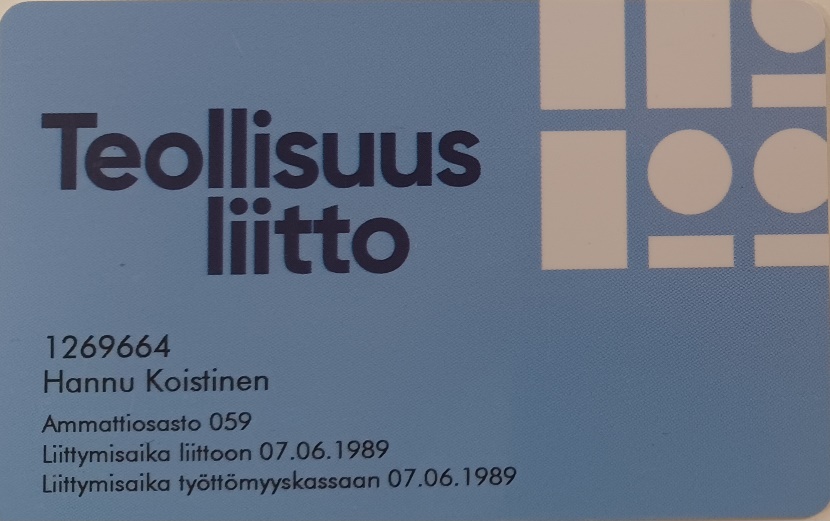 